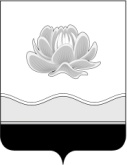 Российская ФедерацияКемеровская область - КузбассМысковский городской округСовет народных депутатов Мысковского городского округа(шестой созыв)Р Е Ш Е Н И Еот 23 марта 2023г. № 18-н О внесении изменений в решение Совета народных депутатов Мысковского городского округа от 20.02.2014 № 7-н «Об утверждении Порядка присвоения почетного звания «Почетный гражданин Мысковского городского округа»ПринятоСоветом народных депутатовМысковского городского округа21 марта 2023 годаРуководствуясь статьей 5, пунктом 3 части 2 статьи 32 Устава Мысковского городского округа, Совет народных депутатов Мысковского городского округар е ш и л:1. Внести в решение Совета народных депутатов Мысковского городского округа от 20.02.2014 № 7-н «Об утверждении Порядка присвоения почетного звания «Почетный гражданин Мысковского городского округа» (в редакции решений от 17.06.2014 № 36-н, от 29.10.2015 № 60-н, 26.01.2016 № 6-н, от 21.03.2018 № 16-н) (далее - решение) следующие изменения:1.1. пункт 5 изложить в следующей редакции:«5. Контроль за исполнением настоящего решения возложить на комитет Совета народных депутатов Мысковского городского округа по развитию местного самоуправления и безопасности, администрацию Мысковского городского округа.»;1.2. Внести в Порядок присвоения почетного звания «Почетный гражданин Мысковского городского округа», утвержденный решением (далее - Порядок) следующие изменения:1.2.1. в пункте 1.1 раздела 1 слова «Кемеровской области» дополнить словом «- Кузбасса»;1.2.2. в разделе 4:1.2.2.1. подпункт 4.1.6 пункта 4.1 изложить в следующей редакции:«4.1.6. На погребение Почетного гражданина выплачивается пособие в размере 30 000 (тридцать тысяч) рублей (далее - пособие) независимо от места проживания Почетного гражданина, но в пределах Российской Федерации.Получателями пособия являются супруг (супруга), близкие родственники (дети, родители, усыновленные, усыновители, родные братья (сестры), внуки, дедушка, бабушка), иные родственники, лица, взявшие на себя обязанность осуществить погребение Почетного гражданина (далее - заявитель).Пособие предоставляется одному из лиц, указанных в абзаце втором настоящего пункта.»;1.2.2.2. пункта 4.3 изложить в следующей редакции:«4.3. Для рассмотрения вопроса о выплате пособия заявитель предоставляет в Управление социальной защиты населения Мысковского городского округа оригиналы следующих документов:1) заявление о выплате пособия на погребение Почетного гражданина (далее - заявление) (Приложение № 5 к настоящему Порядку);2) документ, удостоверяющий личность заявителя;3) документ, подтверждающий родственные отношения с Почетным гражданином (при наличии);4) свидетельство о смерти Почетного гражданина;5) документы, подтверждающие понесенные расходы на погребение Почетного гражданина;6) документ с реквизитами счета заявителя, открытого в российской кредитной организации;7) согласие на обработку персональных данных, содержащихся в заявлении, а также документах, в произвольной форме.Заявитель, подавший заявление и документы, указанные в настоящем пункте (далее - заявление и документы) несет ответственность в соответствии с законодательством Российской Федерации за достоверность содержащихся в них сведений.Прием и регистрацию заявления, а также документов осуществляет УСЗН в день их поступления.На основании заявления, а также документов УСЗН выплачивает пособие на счет заявителя в течение 30 календарных дней со дня регистрации заявления и документов к нему.»;1.2.2.3. в пункте 4.7 слова «Кемеровской области» дополнить словом «- Кузбасса»;1.3. в Приложении № 1 к Порядку слова «Кемеровской области» дополнить словом «- Кузбасса»;1.4. в Приложении № 3 к Порядку в бланке удостоверения слова «КЕМЕРОВСКАЯ ОБЛАСТЬ» дополнить словом «- КУЗБАСС».1.5. Дополнить Порядок Приложением № 5 согласно приложению к настоящему решению.2. Настоящее решение направить главе Мысковского городского округа для подписания и официального опубликования (обнародования) в установленном порядке. 3. Настоящее решение вступает в силу на следующий день после его официального опубликования (обнародования) и распространяет свое действие на правоотношения, возникшие с 01.03.2023 года. 4. Контроль за исполнением настоящего решения возложить на комитет Совета народных депутатов Мысковского городского округа по развитию местного самоуправления и безопасности, администрацию Мысковского городского округа.Председатель Совета народных депутатовМысковского городского округа                  	                                       А.М. КульчицкийГлава Мысковского городского округа                                    	    Е.В. ТимофеевПриложение к решению Совета народных депутатовМысковского городского округаот 23.03.2023г. № 18-н «Приложение № 5к Порядку присвоения почетногозвания «Почетный гражданин Мысковского городского округа»Начальнику Управления социальной защиты населения Мысковского городского округаот __________________________(фамилия, имя, отчество (при наличии) заявителя)_____________________________(адрес заявителя)_____________________________(номер телефона заявителя)_____________________________(СНИЛС заявителя (при наличии))Заявление на выплату пособия на погребение                Почетного гражданина Мысковского городского округаПрошу в соответствии с Порядком присвоения почетного звания «Почетный гражданин Мысковского городского округа», утвержденным решением Совета народных депутатов Мысковского городского округа от 20.02.2014 № 7-н, выплатить мне пособие на погребение Почетного гражданина Мысковского городского округа _____________________________________________________________________________(фамилия, имя, отчество (при наличии))К заявлению прилагаю следующие документы (нужное отметить и заполнить):Подтверждаю достоверность и полноту сведений, указанных в настоящем заявлении. Несу ответственность за достоверность содержащихся в заявлении сведений в соответствии с законодательством Российской Федерации.Настоящим заявлением даю свое согласие в соответствии с Федеральным законом от 27.07.2006 № 152-ФЗ «О персональных данных» на обработку моих персональных данных, содержащихся в настоящем заявлении и приложенных к нему документов. Заявление и документы приняты _____________ специалистом _______________________       (дата)_____________________________________________________________________________(подпись (расшифровка подписи) специалиста)документ, удостоверяющий личность гражданина;документ, подтверждающий место жительства;документ, подтверждающий родственные отношения с Почетным гражданином;свидетельство о смерти Почетного гражданина;документ с реквизитами счета гражданина, открытого в российской кредитной организации;иные документы: ____________________________________________________;____________________________________________________________________;_________________________________________________________________________(подпись заявителя)(расшифровка подписи)(дата)